Додаток 5до  наказу Рівненського обласного управління лісового та мисливського господарства від 01.12.2020 року № 53 Примітка:1.Видається посвідчення після співбесіди терміном до 31 грудня поточного року. 2.Продовжується (не продовжується) термін дії посвідчення, при здачі річного звіту встановленого зразка (додаток 4),  із вилученням посвідчення виданого попереднім роком, та наступною видачею (не видачею) нового бланку посвідчення зі збереженням персонального  номеру та серії, у разі задовільної (не задовільної) роботи громадського мисливського інспектора протягом минулого року.3.Негайно вилучається посвідчення, (територіальним органом Центрального органу виконавчої влади, що реалізує державну політику у сфері лісового та мисливського господарства – Рівненське ОУЛМГ), -  у разі порушення громадським мисливським інспектором вимог Закону України «Про мисливське господарство та полювання», та «Положення про громадських мисливських інспекторів».УкраїнаУкраїнаУкраїнаУкраїнаУкраїнаУкраїнаДержавне агентство лісових ресурсів УкраїниДержавне агентство лісових ресурсів УкраїниДержавне агентство лісових ресурсів УкраїниДержавне агентство лісових ресурсів УкраїниДержавне агентство лісових ресурсів УкраїниДержавне агентство лісових ресурсів України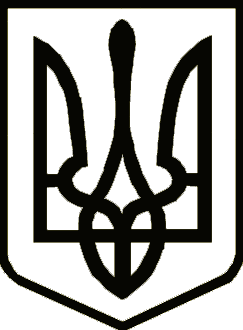 Рівненське обласне управління лісового та мисливського господарстваРівненське обласне управління лісового та мисливського господарстваРівненське обласне управління лісового та мисливського господарстваРівненське обласне управління лісового та мисливського господарстваРівненське обласне управління лісового та мисливського господарстваРівненське обласне управління лісового та мисливського господарстваПосвідчення РВ  № 000Посвідчення РВ  № 000Посвідчення РВ  № 000Посвідчення РВ  № 000Посвідчення РВ  № 000Посвідчення РВ  № 000        Прізвище Ім’я Побатькові        Прізвище Ім’я Побатькові        Прізвище Ім’я Побатькові        Прізвище Ім’я Побатькові        Прізвище Ім’я Побатькові        Прізвище Ім’я Побатьковіє громадським мисливським інспектором на території Рівненської областіє громадським мисливським інспектором на території Рівненської областіє громадським мисливським інспектором на території Рівненської областіє громадським мисливським інспектором на території Рівненської областіє громадським мисливським інспектором на території Рівненської областіє громадським мисливським інспектором на території Рівненської областіПОСВІДЧЕННЯПОСВІДЧЕННЯПОСВІДЧЕННЯПОСВІДЧЕННЯПОСВІДЧЕННЯфотофотофото  якому надано право                                         якому надано право                                         якому надано право                                                           ГРОМАДСЬКОГО                     ГРОМАДСЬКОГО                     ГРОМАДСЬКОГО                     ГРОМАДСЬКОГО                     ГРОМАДСЬКОГО фотофотофото   контролю за виконанням                                      контролю за виконанням                                      контролю за виконанням                                        МИСЛИВСЬКОГО ІНСПЕКТОРА     МИСЛИВСЬКОГО ІНСПЕКТОРА     МИСЛИВСЬКОГО ІНСПЕКТОРА     МИСЛИВСЬКОГО ІНСПЕКТОРА     МИСЛИВСЬКОГО ІНСПЕКТОРАфотофотофото  правил, термінів і способів                                        правил, термінів і способів                                        правил, термінів і способів                                      фотофотофото  полювання, що діють                                       полювання, що діють                                       полювання, що діють                                     фотофотофото  на території України,                                      на території України,                                      на території України,                                    фотофотофото відповідно до Положення про громадських мисливських інспекторів відповідно до Положення про громадських мисливських інспекторів відповідно до Положення про громадських мисливських інспекторівфотофотофотоКерівник Прізвище ініціали                                                Керівник Прізвище ініціали                                                Керівник Прізвище ініціали                                                фотофотофотом.п.м.п.м.п.   "число  "    місяць   рік.                                       "число  "    місяць   рік.                                       "число  "    місяць   рік.                                    РВ №  000РВ №  000РВ №  000РВ №  000РВ №  000Дійсне до 31 грудня поточного рокуДійсне до 31 грудня поточного рокуДійсне до 31 грудня поточного рокуДійсне до 31 грудня поточного рокуДійсне до 31 грудня поточного рокуДійсне до 31 грудня поточного року